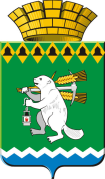                                     ОБЩЕСТВЕННАЯ ПАЛАТА Артемовского городского округа 623780, Свердловская область, город Артемовский, площадь Советов,3Повестка заседанияОбщественной палаты Артемовского городского округа20.06.20231. Информация о создании условий для полноценного отдыха и оздоровления детей в Артемовском городском округе.Информация о работе загородных лагерей по созданию благоприятных условий для полноценного отдыха и оздоровления детей. Докладчик: Лесовских Наталия Павловна, заместитель главы Артемовского городского округа Приглашены: Багдасарян Наталья Валентиновна, начальник Управления образования;  Итоги посещения членами Общественной палаты загородных лагерей по созданию благоприятных условий для полноценного отдыха и оздоровления детей.Докладчики: члены Общественной палаты Артемовского городского округа:Серегина Татьяна Вениаминовна;Фролова Людмила Ивановна;Бабкина Ирина Геннадьевна.  2. Информация по реализации инвестиционного проекта «Зеленая долина» на территории Артемовского городского округа   Докладчик: Сидоренко Ирина Борисовна, главный специалист управления муниципальным имуществом Администрации Артемовского городского округа3. Информация об итогах проведении общественного контроля по реализации мероприятий национального проекта «Образование». Докладчик: Калугина Раиса Александровна, председатель Общественной палаты Артемовского городского округа4. О награждении Благодарственным письмом Общественной палаты Артемовского городского округаДокладчик: Калугина Раиса Александровна, председатель Общественной палаты Артемовского городского округа5. Разное Докладчик: Калугина Раиса Александровна, председатель Общественной палаты Артемовского городского округа  Председатель Общественной палаты                                                Р.А. Калугина          Яговитина Наталья Сергеевна, исполняющая обязанности директора Муниципального унитарного предприятия Артемовского городского округа «Загородный оздоровительный комплекс им. Павлика Морозова»